THE MORTAL INSTRUMENTS: CITY OF BONES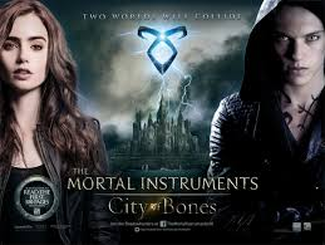 His Thoughts: I wasn’t expecting much here- Ashley was hoping for something a bit more- and I received less than I expected. If the books were written like the movie played out I truly am amazed that such a book ever got published. This movie took cliché to a whole new level of amazing. People kissing and the watering system kicks in and covers them in water as they kiss, dudes that are in love with girls and go head over heels for them only to find out that the girl “has no clue that you felt that way! And oh… I don’t love you, sorry!”, bad guys ask party to disarm at the door and the main good guy spends ten minutes taking every single one of his fifty weapons off his person (as the brain dead audience chuckles-apparently no one other than myself has seen this done a million times before and it still isn’t funny?) and once inside BAD GUY ATTACKS! MUHAHAHA! DIDN’T SEE THAT COMING! Girl tricks main super bad guy by giving him a fake copy of item he wants while making him stand directly in front of a portal and he is so enthralled by finally getting a fake copy of the item (doesn’t realize after hunting for the real item for years that the one in his hands is a fake) that he doesn’t pay attention while she walks around him in a circle and then DROP KICKS HIS BUTT INTO THE PORTAL! YEAH! DIDN’T SEE THAT COMING DID YOU SUPER BAD GUY! Seriously this movie hurt my brain, much like the Harry Potter movies hurt… It’s fine if you liked this and/or the Harry Potter movies, I don’t hold that against you- but you if claim that either of them had a plot and storyline that was above a 5th grade education then… “Here’s your sign!”  
Her Thoughts: I was expecting this movie to be like Twilight or I Am Number Four but it falls a little short. Like Micah said, it was actually pretty cliche, not as original as other "young adult" stories. I am still contemplating reading the books as there were some hints of originality that were perhaps overshadowed by Hollywood's formulaic movie writing. I would still say go see it but be warned that it is for young adults and will not stand out as the best movie of the year but a fun escape for a couple of hours.Family Movie:HISHERAVG1. Appropriate for teenagers (eg. language, sexuality, violence)?8.588.252. Entertainment value for girl teenagers (12 and up)?8.58.58.53. Entertainment value for boy teenagers (12 and up)?7774. Entertainment value for adult females?8885. Entertainment value for adult males?6.576.756. Teaching moments, role models, moral of story?7.57.57.57. Is it a “classic”? (Replay value?)7778. Audio/Visual effects?7.587.759. Not too cliché (unique and witty, not too slapstick)676.510. Climax/Resolution/Ending?777GRAND TOTALS:74.25%